Best Cutie EverCOME AND FIND ME: 184389415CHECK PAGE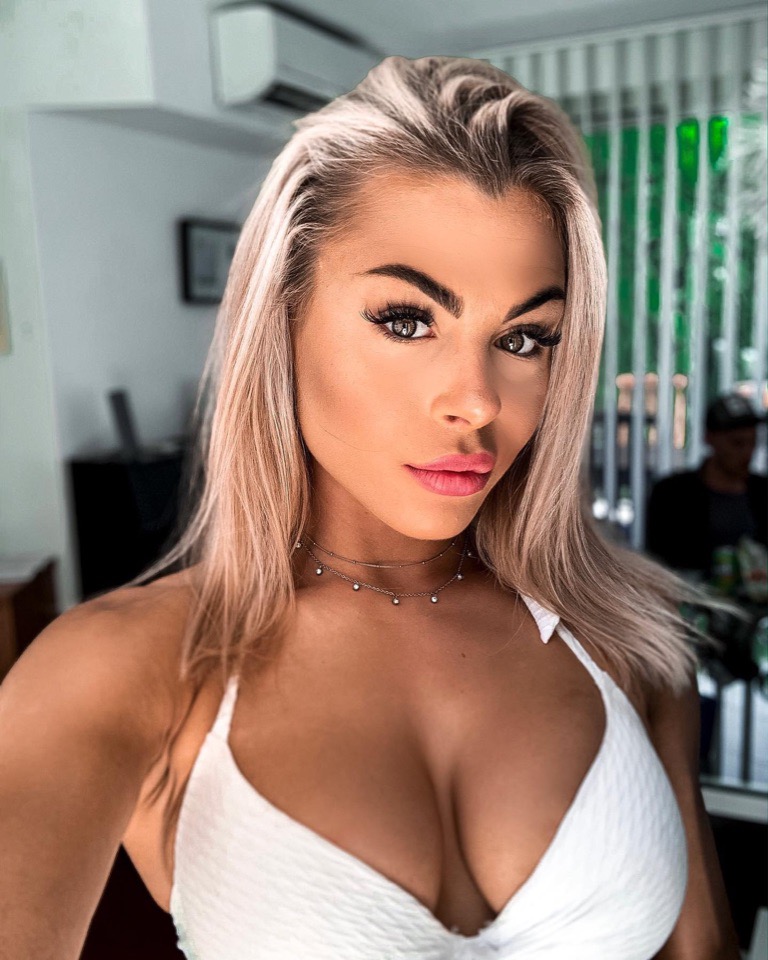 unsub here